МУНИЦИПАЛЬНОЕ БЮДЖЕТНОЕ ОБЩЕОБРАЗОВАТЕЛЬНОЕ УЧРЕЖДЕНИЕ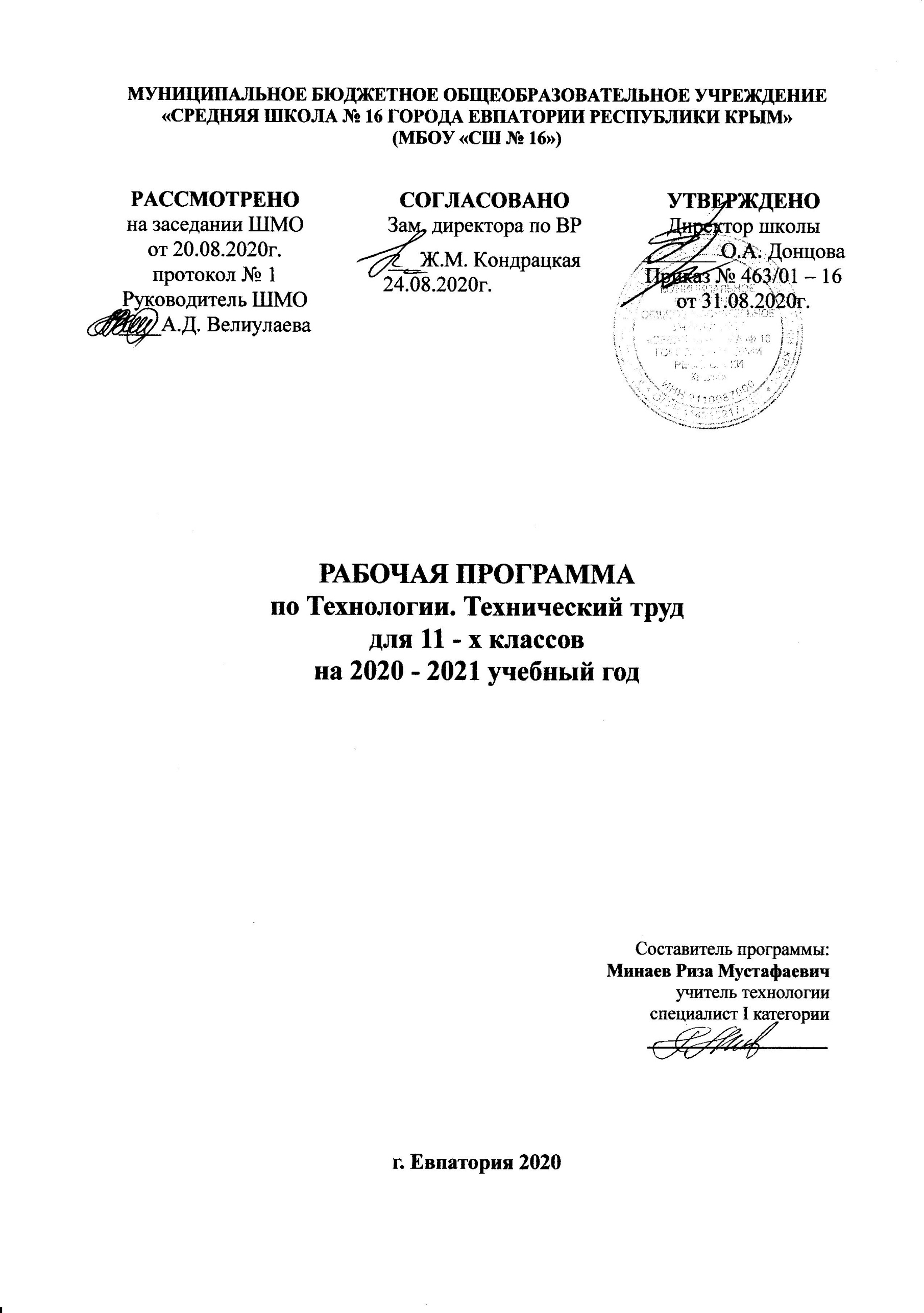 «СРЕДНЯЯ ШКОЛА № 16 ГОРОДА ЕВПАТОРИИ РЕСПУБЛИКИ КРЫМ»(МБОУ «СШ № 16»)РАБОЧАЯ ПРОГРАММАпо Технологии. Технический труддля 11 - х классовна 2020 - 2021 учебный годСоставитель программы:Минаев Риза Мустафаевичучитель технологии специалист I категории						                                      _________________г. Евпатория 2020 Образовательный стандарт: федеральный компонент государственных стандартов НО, ОО, СО утверждённый приказом Минобразования РФ от 05.03.2004 № 1089 (с изменениями от 07.06.2017г. № 506)    Рабочая программа по технологии составлена на основе авторской программы «Программа по технологии (базовый уровень)» 10-11 кл., составитель В.Д. Симоненко, М. «Вентана - Граф», 2013 г  -  Учебник: «Технология. 10-11 классы» Базовый уровень. В.Д. Симоненко М. «Вентана - Граф» 2013 г  -  Учебник: «Технология. 10-11 классы» Базовый уровень. В.Д. Симоненко М. «Вентана - Граф» 2012 г  -  Методическое пособие: Методические рекомендации «Технология. 10-11 классы» Базовый   уровень. В.Д. Симоненко М. «Вентана - Граф» 2013 г11 класс Планируемые результаты освоения учебного предметаТехнология проектирования и создания материальных объектов или услуг. Творческая проектная деятельность В результате изучения тем раздела учащиеся должны:Тема 19. Выбор объекта проектирования и требования к немуУметь:- определять выбор наиболее удачного варианта проектируемого изделия на    основании анализа;  - формулировать требования к объекту проектирования;- делать выбор материала для проектируемого изделия;-  делать выбор  наиболее удачного варианта проектируемого изделия на основании анализаТема 20. Расчёт себестоимости изделияЗнать /понимать:- из чего складывается себестоимость продукции;- отличие себестоимости от рыночной ценыУметь:-  рассчитывать себестоимость проектируемого изделия;- делать предварительный расчёт материальных затратТема 21. Документальное представление проектируемого продукта трудаЗнать /понимать:- что такое стандартизация;- что входит в понятие «проектная документация»;- что представляют собой эскиз, чертёж, сборочный чертёж проектируемого изделияУметь:- составлять резюме по дизайну проектируемого изделия; выполнять проектную спецификацию проектируемого изделия;- выполнять эскиз проектируемого изделия; выполнять чертежи проектируемого изделияТема 22. Организация технологического процессаЗнать /понимать:- что входит в понятие «технологический процесс»;- что представляют собой технологическая операция, технологический переход Уметь: - составлять технологическую карту проектируемого изделияТема 23. Выполнение операций по созданию продуктов трудаЗнать /понимать:- последовательность выполнения технологических операций Уметь: - изготавливать проектные изделия по технологической карте;- выполнять творческий проектТема 24. Анализ результатов проектной деятельностиУметь:- производить самооценку проекта согласно критериям оценки качества проектного изделия;- проводить испытания изготовленного изделия; - выполнять рецензирование продукта проектированияТема 25. Презентация проектов и результатов трудаЗнать /понимать:- принципы определения критериев оценки продукта проектирования и его защитыУметь: - проводить презентацию и защиту своего проектного изделия; - использовать в презентации технические средстваПроизводство, труд и технологииВ результате изучения тем раздела учащиеся должны:Тема 26-27. Понятие профессиональной деятельности. Структура и составляющие                      современного производстваЗнать/понимать:- понятие «отрасль»;- определение материальной нематериальной сфер производства; - понятия «производственное предприятие», «производственное объединение»,  «научно-производственное объединение», «межотраслевой комплекс»; - что такое составляющие производства;  понятия - «средства труда», «средства производства», «орудия производства»; - что представляет собой производственный технологический процессТема 28. Нормирование и оплата трудаЗнать /понимать:- понятие «нормирование труда»;- виды норм труда;- понятие «тарифная система»;- что такое тарифная система, тарифная ставкаТема 29. Культура труда и профессиональная этикаЗнать/понимать:- что входит в понятие «культура труда»; - что такое научная организация труда;- какими мерами обеспечивается безопасность труда;- понятие охраны труда; — что такое этика;- что означают понятия «мораль» и «нравственность»;- какие нормы поведения предписывает профессиональная этика; - виды профессиональной этики.- что такое профессиональная деятельность, её цели и функции; - что является факторами успеха в профессиональной деятельности;- понятия разделения, специализации и кооперации труда; - существующие формы разделения труда;- различие между понятиями профессии и специальности; - понятие перемены трудаПрофессиональное становление и карьераВ результате изучения тем раздела учащиеся должны:Тема 30. Этапы профессионального становления и карьераЗнать / понимать: - основные этапы профессионального становления; значение понятий «профессиональная  обученность», «профессиональная компетентность», «профессиональное мастерство»; - сущность понятий «профессиональная карьера», «должностной рост», «призвание»;- из чего складывается профессиональная подготовка Уметь: - планировать будущую профессиональную карьеру; правильно оценивать собственные   профессиональные данныеТема 31. Рынок труда и профессийЗнать/ понимать:- что такое рынок труда и профессий;- что понимается под конъюнктурой рынка труда и профессий;- способы изучения рынка труда и профессий; - источники информации о рынке труда и профессийУметь: - находить и анализировать информацию о ситуации на рынке труда и профессийТема 32. Центры профконсультационной помощиЗнать /понимать:- что такое профконсультационная помощь;- виды профессионального консультирования;- как и где можно получить профконсультационную помощьТема 33. Виды и формы получения профессионального образованияЗнать /понимать:- в чём отличие общего и профессионального образования;- виды профессионального образования;- формы получения профессионального образования;- что входит понятие «рынок образовательных услуг»Уметь: - находить нужную информацию о рынке образовательных услугТема 34. Формы самопрезентации для профессионального образования и трудоустройстваЗнать /понимать: - какие существуют виды самопрезентации;- сущность и назначение профессионального резюме и автобиографии; - правила поведения при собеседованииУметь: - составлять профессиональное резюме, написать автобиографиюТворческая проектная деятельностьВ результате изучения тем раздела учащиеся должны:Тема 35. Планирование профессиональной карьеры. Выявление интересов и способностей, профессионально важных качествЗнать/ понимать:- выявление интересов, способностей, профессионально важных качеств;-  обоснование выбора специальности и выбора учебного заведенияУметь:- планировать свои действия по достижению намеченных жизненных целей, выполнять проект «Мои жизненные планы и профессиональная карьера»Содержание учебного курсаВ связи с переносом 4 часов с 2019-2020 учебного года на 2020-2021 учебный год в 11-х классах выполнено уплотнение тем «Выбор объекта проектирования и требования к нему (2ч)» – вместо 2 часов будет выделено 1 час, «Документальное представление проектируемого продукта труда (4ч)» - вместо 4 часов будет выделено 3 часа, «Выполнение операций по созданию продуктов труда (4ч)» - вместо 4 часов будет выделено 3 часа, «Культура труда и профессиональная этика (2ч)» - вместо 2 часов будет выделено 1 час.11 классПеренос часов с 2019-2020 уч. г.Раздел II.  Технология проектирования и создания материальных объектов или услуг. Творческая проектная деятельность (4 ч.)Тема 17. Правовые отношения на рынке товаров и услуг, 1 чТеоретические сведения. Понятие «субъект» и «объект» на рынке потребительских услуг. Нормативные акты, регулирующие отношения между покупателем и производителем (продавцом). Страхование. Источники получения информации о товарах и услугах. Торговые символы, этикетки, маркировка, штрих код. Сертификация продукцииВиды практической деятельности. Изучение потребительских товаров и услуг. Чтение учащимися маркировки товаров и сертификатовТема 18. Выбор путей и способов реализации проектируемого объекта.                 Бизнес-план, 3ч		Теоретические сведения. Пути продвижения проектируемого продукта на потребительский рынок. Понятия маркетинга, его цель и задачи. Реклама как фактор маркетинга. Средства рекламы. Бизнес-план как способ экономического обоснования проекта. Задачи бизнес-плана. Определение состава маркетинговых мероприятий по рекламе, стимулированию продаж, каналам сбыта. Прогнозирование окупаемости и финансовых рисков. Понятие рентабельности. Экономическая оценка проекта Виды практической деятельности. Составление бизнес-плана на производство проектируемого (или условного) изделия (услуги)	Раздел 1. Технология проектирования и создания материальных объектов                  или услуг. Творческая проектная деятельность – (13 ч)Тема 19. Выбор объекта проектирования и требования к нему, 1 ч       	Теоретические сведения. Выбор направления сферы деятельности для выполнения проекта. Определение требований и ограничений к объекту проектирования. Выбор объекта проектирования. Выбор наиболее удачного варианта, проектируемого изделия с использованием методов ТРИЗ. Выбор материалов для изготовления проектного изделия. Механические свойства материаловВиды практической деятельности. Выбор направления сферы деятельности для выполнения проекта. Выбор материалов для проектного изделия. Выбор наиболее удачного варианта проектируемого изделия с использованием морфологического анализа, ФСА и др.Тема 20. Расчёт себестоимости изделия, 1ч     	Теоретические сведения. Понятия стоимости, себестоимости и рыночной цены изделия. Составляющие себестоимости продукции, накладные расходы, формула себестоимости. Расчёт себестоимости проектных работ. Формула прибыли. Статьи расходов проекта. Цена проекта Виды практической деятельности. Предварительный расчёт материальных затрат на изготовление проектного изделияТема 21. Документальное представление проектируемого продукта труда, 3 ч     	Теоретические сведения. Стандартизация как необходимое условие промышленного проектирования. Проектная документация: технический рисунок, чертёж, сборочный чертёж, резюме по дизайну, проектная спецификация. Использование компьютера для выполнения чертежа проектируемого изделияВиды практической деятельности. Составление резюме и дизайн- спецификации проектируемого изделия. Выполнение рабочих чертежей проектируемого изделияТема 22. Организация технологического процесса, 1 ч     	Теоретические сведения. Технологический процесс изготовления нового изделия. Технологическая операция. Технологический переход. Маршрутные и операционные карты. Содержание и правила составления технологической картыВиды практической деятельности. Выполнение технологической карты проектного изделияТема 23. Выполнение операций по созданию продуктов труда, 3ч   	Теоретические сведения. Реализация технологического процесса изготовления деталей. Процесс сборки изделия из деталей. Соблюдение правил безопасной работы. Промежуточный контроль этапов изготовленияВиды практической деятельности. Изготовление проектируемого объектаТема 24. Анализ результатов проектной деятельности, 2 ч     Теоретические сведения. Понятие качества материального объекта, услуги, технического процесса. Критерии оценки результатов проектной деятельности. Проведение испытаний объекта. Самооценка проекта. РецензированиеВиды практической деятельности. Апробация готового проектного изделия и его доработка, самооценка проектаТема 25. Презентация проектов и результатов труда, 2 ч     	Теоретические сведения. Критерии оценки выполненного проекта. Критерии оценки защиты проекта. Выбор формы презентации. Использование технических средств в процессе презентации. Презентация проектов и результатов труда. Оценка проектовВиды практической деятельности. Организация и проведение презентации проектовРаздел 2. Производство, труд и технологии – (7 ч)Тема 26. Понятие профессиональной деятельности. Разделение и специализация труда, 2 ч     	Теоретические сведения. Виды деятельности человека. Профессиональная деятельность, её цели, принципиальное отличие от трудовой деятельности. Человек как субъект профессиональной деятельности. Исторические предпосылки возникновения профессий. Разделение труда. Формы разделения труда. Специализация как форма общественного разделения труда и фактор развития производства. Понятие кооперации. Понятия специальности и перемены трудаВиды практической деятельности. Определение целей, задач и основных компонентов своей будущей профессиональной деятельности. Определение по видам специализации груда: профессии родителей, преподавателей школы, своей предполагаемой профессиональной деятельности. Анализ форм разделения труда в организацииТема 27. Структура и составляющие современного производства, 2ч     	Теоретические сведения. Производство как преобразовательная деятельность. Составляющие производства. Средства производства: предметы труда, средства труда (орудия производства). Технологический процесс. Продукты производственной (преобразовательной) деятельности: товар, услуги. Материальная и нематериальная сферы производства, их состав, соотношение и взаимосвязи. Особенности развития сферы услуг. Формирование межотраслевых комплексов. Производственное предприятие. Производственное объединение. Научно-производственное объединение. Структура производственного предприятияВиды практической деятельности. Определение сферы производства промышленных предприятий своего региона (района) и типа предприятия: производственное предприятие, объединение, научно-производственное объединение Тема 28. Нормирование и оплата труда, 2 ч     	Теоретические сведения. Система нормирования труда, её назначение. Виды норм труда. Организации, устанавливающие и контролирующие нормы труда.Система оплаты труда. Тарифная система и её элементы: тарифная ставка и тарифная сетка. Сдельная, повремённая и договорная формы оплаты труда. Виды, применение и способы расчёта. Роль форм заработной платы в стимулировании трудаВиды практической деятельности. Изучение нормативных производственных документов. Определение вида оплаты труда для работников определённых профессийТема 29. Культура труда и профессиональная этика, 1 ч     	Теоретические сведения. Понятие культуры труда и её составляющие. Технологическая дисциплина. Умение организовывать своё рабочее место. Дизайн рабочей зоны и зоны отдыха. Научная организация труда. Обеспечение охраны и безопасности труда. Эффективность трудовой деятельности.Понятия «мораль» и «нравственность». Категории нравственности. Нормы морали. Этика как учение о законах нравственного поведения. Профессиональная этика и её видыВиды практической деятельности. Расчёт эффективности трудовой деятельности по изготовлению проектного изделия. Анализ своего учебного дня и предложения по его реорганизации, повышающие эффективность учёбы. Обоснование смысла и содержания этических норм своей будущей профессиональной деятельности      Раздел 3. Профессиональное самоопределение и карьера – (8ч)  Тема 30. Этапы профессионального становления и карьера, 2 ч     	Теоретические сведения. Понятие профессионального становления личности. Этапы и результаты профессионального становления личности (выбор профессии, профессиональная обученность, профессиональная компетентность, профессиональное мастерство).Понятия карьеры, должностного роста и призвания. Факторы, влияющие на профессиональную подготовку. Планирование профессиональной карьерыВиды практической деятельности. Определение целей, задач и основных этапов своей будущей профессиональной деятельности. Составление плана своей будущей профессиональной карьерыТема 31. Рынок труда и профессий, 2   ч     	Теоретические сведения. Рынок труда и профессий. Конъюнктура рынка труда и профессий. Спрос и предложения на различные виды профессионального труда. Способы изучения рынка труда и профессий. Средства получения информации о рынке труда и путях профессионального образования. Центры занятостиВиды практической деятельности. Изучения регионального рынка труда. Изучение содержания трудовых действий, уровня образования, заработной платы, мотивации, удовлетворённости трудом работников различных профессийТема 32. Центры профконсультационной помощи, 2 ч     	Теоретические сведения. Профконсультационная помощь: цели и задачи. Методы и формы работы специализированных центров занятости. Виды профконсультационной помощи: справочно-информационная, диагностическая, психологическая, корректирующая, развивающаяТема 33. Виды и формы получения профессионального образования, 1ч     	Теоретические сведения. Общее и профессиональное образование. Виды и формы получения профессионального образования. Начальное, среднее и высшее профессиональное образование. Послевузовское профессиональное образование. Региональный рынок образовательных услуг. Методы поиска источников информации о рынке образовательных услугВиды практической деятельности. Изучение регионального рынка образовательных услугТема 34. Формы самопрезентации для профессионального образования и трудоустройства, 1 ч     	Теоретические сведения. Проблемы трудоустройства. Формы самопрезентации. Понятие «профессиональное резюме». Правила составления профессионального резюме. Автобиография как форма самопрезентации. Собеседование. Правила самопрезентации при посещении организации. Типичные ошибки при собеседованииВиды практической деятельности. Составление автобиографии и профессионального резюмеРаздел 4. Творческая проектная деятельность – (2 ч)Тема 35. Планирование профессиональной карьеры, 2 ч     	Теоретические сведения. Определение жизненных целей и задач. Составление плана действий по достижению намеченных целей. Выявление интересов, способностей, профессионально важных качеств. Обоснование выбора специальности и выбора учебного заведенияВиды практической деятельности. Выполнение проекта «Мои жизненные планы и профессиональная карьера»Тематическое планирование 11 классКалендарно – тематическое планирование 11 классРАССМОТРЕНОна заседании ШМОот 20.08.2020г. протокол № 1Руководитель ШМО    ____А.Д. ВелиулаеваСОГЛАСОВАНОЗам. директора по ВР___Ж.М. Кондрацкая      24.08.2020г.УТВЕРЖДЕНОДиректор школы _______ О.А. ДонцоваПриказ № 463/01 – 16 от 31.08.2020г.№ раздела и темыНаименование разделов и темКол-во часовПеренос часов с 2019-2020 учеб. годаПеренос часов с 2019-2020 учеб. года417Правовые отношения на рынке товаров и услуг118Пути продвижения продукта на рынок118Бизнес-план. Изготовление изделия. Правила ТБ118Защита проекта1IТехнология проектирования и создания материальных объектов или услуг.  Творческая проектная деятельность  1319Выбор объекта проектирования и требования к нему120Расчёт себестоимости изделия121Документальное представление проектируемого продукта труда322Организация технологического процесса 123Выполнение операций по созданию продуктов труда324Анализ результатов проектной деятельности 225Презентация проектов и результатов труда 2IIПроизводство. Труд и технологии726Понятие профессиональной деятельности. Разделение и специализация труда127Структура и составляющие современного производства328Нормирование и оплата труда229Культура труда и профессиональная этика1IIIПрофессиональное самоопределение и карьера   830Этапы профессионального становления и карьера231Рынок труда и профессий232Центры профконсультационной помощи233Виды и формы получения профессионального образования134Формы самопрезентации для профессионального образования и трудоустройства1IVТворческая проектная деятельность   235Планирование профессиональной карьерыТворческий проект «Мои жизненные планы и профессиональная карьера»2ИТОГО:34№ п/п урока№ п/п урокаДатаДатаТема урокаВиды практической деятельностипланфактпланфактТема урокаВиды практической деятельностиПеренос часов с 2019-2020 учеб. годаПеренос часов с 2019-2020 учеб. годаПеренос часов с 2019-2020 учеб. годаПеренос часов с 2019-2020 учеб. годаПеренос часов с 2019-2020 учеб. годаПеренос часов с 2019-2020 учеб. года107.09Правовые отношения на рынке товаров и услуг214.09Пути продвижения продукта на рынок321.09Бизнес-план. Изготовление изделия. Правила ТБ428.09Защита проектаРаздел 1. Технология проектирования и создания материальных объектов или услуг. Творческая проектная деятельность (13ч)Раздел 1. Технология проектирования и создания материальных объектов или услуг. Творческая проектная деятельность (13ч)Раздел 1. Технология проектирования и создания материальных объектов или услуг. Творческая проектная деятельность (13ч)Раздел 1. Технология проектирования и создания материальных объектов или услуг. Творческая проектная деятельность (13ч)Раздел 1. Технология проектирования и создания материальных объектов или услуг. Творческая проектная деятельность (13ч)Раздел 1. Технология проектирования и создания материальных объектов или услуг. Творческая проектная деятельность (13ч)  Тема 19.  Выбор объекта                    проектирования и требования к нему (1ч)505.10Выбор направления сферы деятельности. Правила ТБ Выбор направления сферы деятельности для выполнения проекта. Выбор наиболее удачного варианта проектируемого изделия с использованием морфологического анализа, ФСА и др.   Тема 20.  Расчет себестоимости                     изделия (1ч)612.10Выбор материалов для изготовления и расчёт себестоимости изделия  Выбор материалов для проектного изделия. Предварительный расчёт материальных затрат на изготовление проектного изделия   Тема 21.  Документальное     представление проектируемого         продукта труда (3ч)719.10Сборочный чертёж изделия и проектная спецификацияСоставление резюме и дизайн- спецификации проектируемого изделия. Выполнение рабочих чертежей проектируемого изделия826.10Компьютерные программы в подготовке документации909.11Маркетинг и реклама. Организация рабочего места Выполнение маркетингового исследования проектируемого изделияТема 22. Организация         технологического процесса (1ч)1016.11Организация технологического процессаВыполнение технологической карты проектного изделияТема 23. Выполнение операций по созданию продуктов труда (3ч)1123.11Изготовление проектного изделия. Правила ТБИзготовление проектируемого объекта1230.11Изготовление проектного изделияИзготовление проектируемого объекта1307.12Изготовление проектного изделияИзготовление проектируемого объекта   Тема 24. Анализ результатов проектной деятельности (2ч)1414.12Экспертиза проекта Апробация готового проектного изделия и его доработка, самооценка проекта1521.12Испытание и самооценка проектаАпробация готового проектного изделия и его доработка, самооценка проекта   Тема 25. Презентация проектов и результатов труда (2ч)1628.12Критерии оценки защиты проекта1711.01Презентация проектов и результатов трудаОрганизация и проведение презентации проектовРаздел 2. Производство, труд, технологии (7 ч)Раздел 2. Производство, труд, технологии (7 ч)Раздел 2. Производство, труд, технологии (7 ч)Раздел 2. Производство, труд, технологии (7 ч)Раздел 2. Производство, труд, технологии (7 ч)Раздел 2. Производство, труд, технологии (7 ч)Тема 26. Понятие профессиональной деятельности  (1ч)1818.01Понятие профессиональной деятельностиОпределение целей, задач и основных компонентов своей будущей профессиональной деятельности. Определение по видам специализации груда: профессии родителей, преподавателей школы, своей предполагаемой профессиональной деятельности. Анализ форм разделения труда в организации  Тема 27. Структура и составляющие современного производства (3ч)1925.01Структура и организация производстваТипы предприятий: производственное предприятие, объединение, научно-производственное объединение2001.02Сферы, отрасли, предметы труда  Определение сферы производства промышленных предприятий своего региона (района) 2108.02Процесс профессиональной деятельностиСоставление плана профессиональной деятельности  Тема 28. Нормирование и оплата                  труда (2ч)2215.02Нормирование трудаИзучение нормативных производственных документов2322.02Оплата трудаОпределение вида оплаты труда для работников определённых профессий  Тема 29. Культура труда и              профессиональная этика (1ч)2401.03Понятие «культуры труда». Профессиональная этикаРасчёт эффективности трудовой деятельности по изготовлению проектного изделия. Анализ своего учебного дня и предложения по его реорганизации, повышающие эффективность учёбы Обоснование смысла и содержания этических норм своей будущей профессиональной деятельностиРаздел 3. Профессиональное самоопределение и карьера (8 ч)Раздел 3. Профессиональное самоопределение и карьера (8 ч)Раздел 3. Профессиональное самоопределение и карьера (8 ч)Раздел 3. Профессиональное самоопределение и карьера (8 ч)Раздел 3. Профессиональное самоопределение и карьера (8 ч)Раздел 3. Профессиональное самоопределение и карьера (8 ч)  Тема 30. Этапы профессионального                становления и карьера (2ч)2515.03Этапы профессионального становленияОпределение целей, задач и основных этапов своей будущей профессиональной деятельности 2629.03Профессиональная карьераСоставление плана своей будущей профессиональной карьерыТема 31. Рынок труда и профессий (2ч)2705.04Рынок труда и профессийИзучения регионального рынка труда2812.04Спрос и предложения на различные виды профессийИзучение содержания трудовых действий, уровня образования, заработной платы, мотивации, удовлетворённости трудом работников различных профессий  Тема 32. Центры профконсультационной помощи (2ч)2919.04Профконсультационная помощь3026.04Посещение центра профконсультационной помощиТема 33. Виды и формы получения                 профессионального                  образования  (1ч)3103.05Виды и формы получения профессионального образованияИзучение регионального рынка образовательных услугТема 34. Формы самопрезентации                  для профессионального образования и трудоустройства (1ч)3210.05Профессиональное резюме. Формы самопрезентации Раздел 4. Творческая проектная деятельность (2 ч)Раздел 4. Творческая проектная деятельность (2 ч)Раздел 4. Творческая проектная деятельность (2 ч)Раздел 4. Творческая проектная деятельность (2 ч)Раздел 4. Творческая проектная деятельность (2 ч)Раздел 4. Творческая проектная деятельность (2 ч) Тема 35. Планирование         профессиональной карьеры (2ч)3317.05Планирование профессиональной карьеры. Творческий проект «Мои жизненные планы и профессиональная карьера»Выполнение проекта «Мои жизненные планы и профессиональная карьера»3424.05Творческий проект «Мои жизненные планы и профессиональная карьера».  Защита проектаЗащита проекта